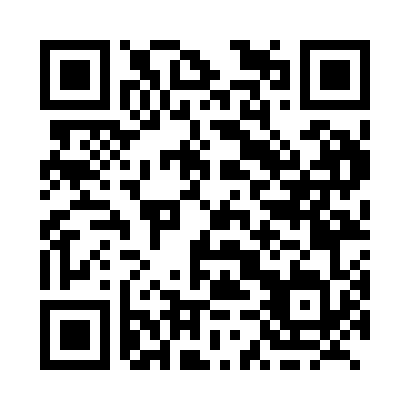 Prayer times for Le Mont-Bleu, Quebec, CanadaMon 1 Jul 2024 - Wed 31 Jul 2024High Latitude Method: Angle Based RulePrayer Calculation Method: Islamic Society of North AmericaAsar Calculation Method: HanafiPrayer times provided by https://www.salahtimes.comDateDayFajrSunriseDhuhrAsrMaghribIsha1Mon3:215:191:076:308:5510:532Tue3:225:191:076:308:5510:523Wed3:235:201:076:308:5510:514Thu3:245:211:086:308:5410:515Fri3:255:211:086:308:5410:506Sat3:265:221:086:308:5410:497Sun3:285:231:086:298:5310:488Mon3:295:241:086:298:5310:479Tue3:305:241:086:298:5210:4610Wed3:315:251:096:298:5210:4511Thu3:335:261:096:298:5110:4412Fri3:345:271:096:288:5010:4313Sat3:365:281:096:288:5010:4214Sun3:375:291:096:288:4910:4015Mon3:395:301:096:278:4810:3916Tue3:405:311:096:278:4710:3817Wed3:425:321:096:268:4710:3618Thu3:435:331:096:268:4610:3519Fri3:455:341:096:268:4510:3320Sat3:465:351:096:258:4410:3221Sun3:485:361:106:258:4310:3022Mon3:505:371:106:248:4210:2823Tue3:515:381:106:238:4110:2724Wed3:535:391:106:238:4010:2525Thu3:555:401:106:228:3910:2326Fri3:565:411:106:228:3810:2227Sat3:585:421:106:218:3610:2028Sun4:005:431:106:208:3510:1829Mon4:025:441:106:198:3410:1630Tue4:035:451:096:198:3310:1531Wed4:055:471:096:188:3210:13